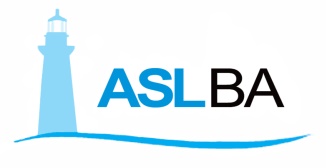 Si comunica che lo l’Ufficio Protesi  di Gravina in P.  rimarrà chiuso al pubblico nelle ore pomeridiane del 24 e 31 dicembre 2019 